Специальный союз по Международной патентной классификации(Союз МПК)АссамблеяТридцать третья (19-я очередная) сессияЖенева, 23 сентября – 2 октября 2013 г.отчетпринят АссамблеейНа рассмотрении Ассамблеи находились следующие пункты сводной повестки дня (документ A/51/1):  1, 2, 3, 4, 5, 6, 8, 11, 12, 13, 14, 15, 16, 19, 20, 21, 22, 23, 47 и 48.Отчеты об обсуждениях вышеуказанных пунктов содержатся в общем отчете (документ A/51/20). Председателем Ассамблеи был избран г-н Филип Рамалейра (Португалия), а заместителями Председателя – г-н У Кай (Китай) и г-н Томас Луми (Эстония). [Конец документа]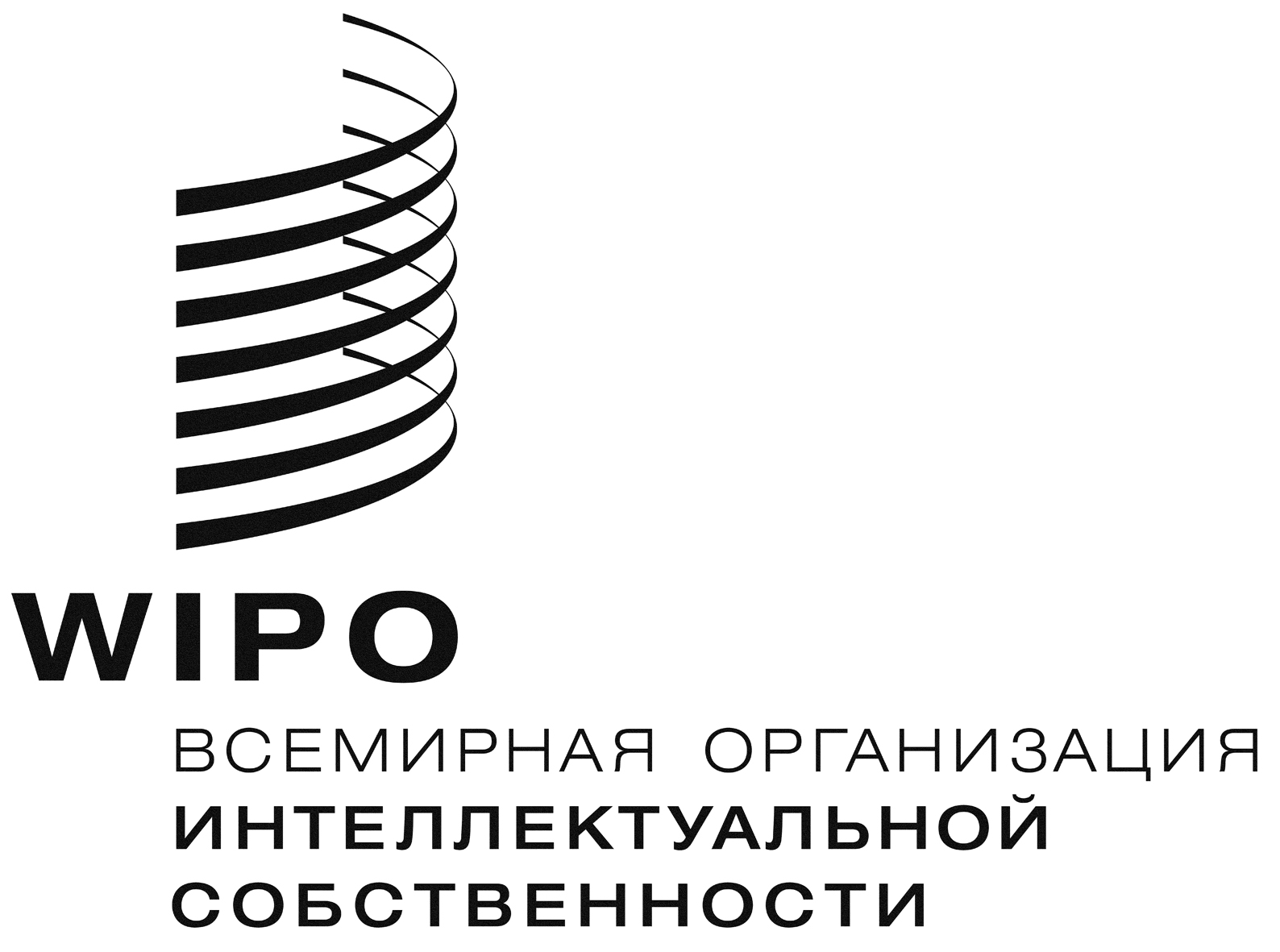 RIPC/A/33/1    IPC/A/33/1    IPC/A/33/1    ОРИГИНАЛ:  АНГЛИЙСКИЙОРИГИНАЛ:  АНГЛИЙСКИЙОРИГИНАЛ:  АНГЛИЙСКИЙДАТА:  2 ОКТЯБРЯ 2013 Г.ДАТА:  2 ОКТЯБРЯ 2013 Г.ДАТА:  2 ОКТЯБРЯ 2013 Г.